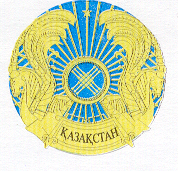 № 20-11-03/1833 от 06.08.2020ҚР Халықаралық автомобильментасымалдаушылар одағыныңпрезидентіМ.А. СақтағановқаАлматы қаласы бойынша көліктік бақылау инспекциясы, Қазақстан Республикасы Инвестициялар және даму министрінің м.а. 2015 жылғы 27 наурыздағы №353 бұйрығымен бекітілген Қазақстан Республикасында халықаралық қатынаста автомобиль тасымалдарының рұқсат беру жүйесін қолдану қағидаларына (бұдан әрі – Қағидалар) 25 тармағына сәйкес  2020 жылғы тамыз айының 10-нан бастап 30 қыркүйек аралығында «Алматы қаласы бойынша көліктік бақылау инспекциясы» тасымалдау қызметімен айналысатын отандық тасымалдаушылардың 2021 жылға шетелдік рұқсаттың қажетті санына өтінім қабылдау бойыншасіздің интернет сайтыңыздаотандық тасымалдаушыларды хабарландыруыңыздысұраймыз. Қосымша 1 парақ.Басшының міндетін атқарушы					А. Ертурин А. Бекбауова8 (727) 243-72-73